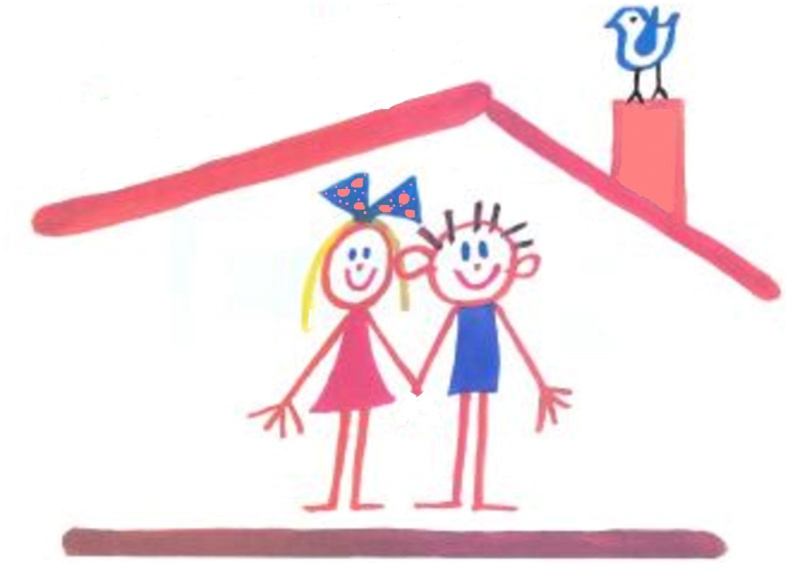 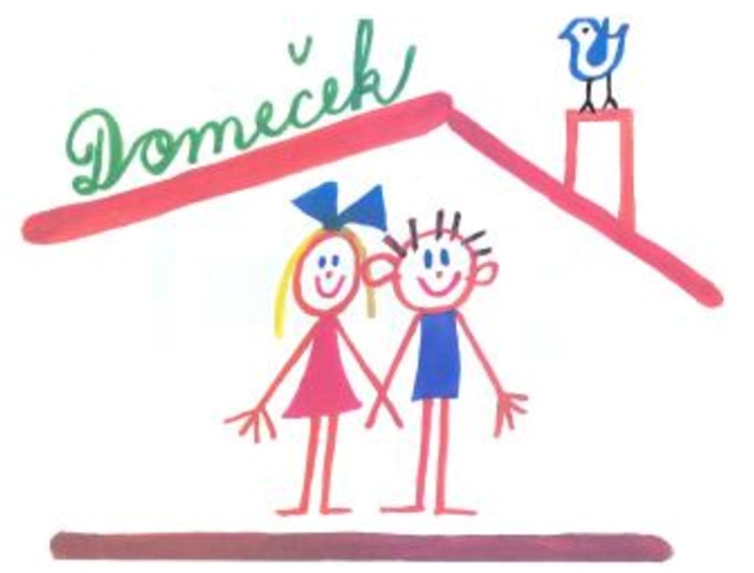 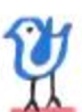 1.		1. Plod růže, podle kterého se říkalo princezně Růžence.       2. 					2. Co lidé rádi sbírají v lese, a pak z toho dělají Smaženici?                 3.	3. Druh zeleniny, který je symbolem Halloweenu a často se mu říká také tykev.                4.					4. Měsíc v roce, ve kterém začíná nový školní rok.        5.					5. Co před zimou opadává ze stromů a je krásně barevné?  6.							6. Roste to v zemi a dělá se z toho výborná kaše.		TAJENKA: ____ ____ ____ ____ ____ ____DRAK		LIST		JABLKOČAJ		DÉŠŤ		VÍTRÚL		LES		ŠKOLAOŘTAJENKA: ____ ____ ____ ____ ____ DRAKŘÍŠLVÍTRKŤIČAJOLŠSÚJLOEÉTLAEŘSDOKLBAJN